17 марта  ФГБОУ ВО «Амурский гуманитарно-педагогический государственный университет»  принимал участников Региональной научно-практической конференции: «Инклюзия от теории к практике». С приветственным словом к участникам конференции обратился ректор ФГБОУ ВО «АмГПГУ»  Бавыкин В.С. На ней с докладами выступили педагоги КГКОУ Школа 1 Бородкина М.Г. и Ведерникова И.В.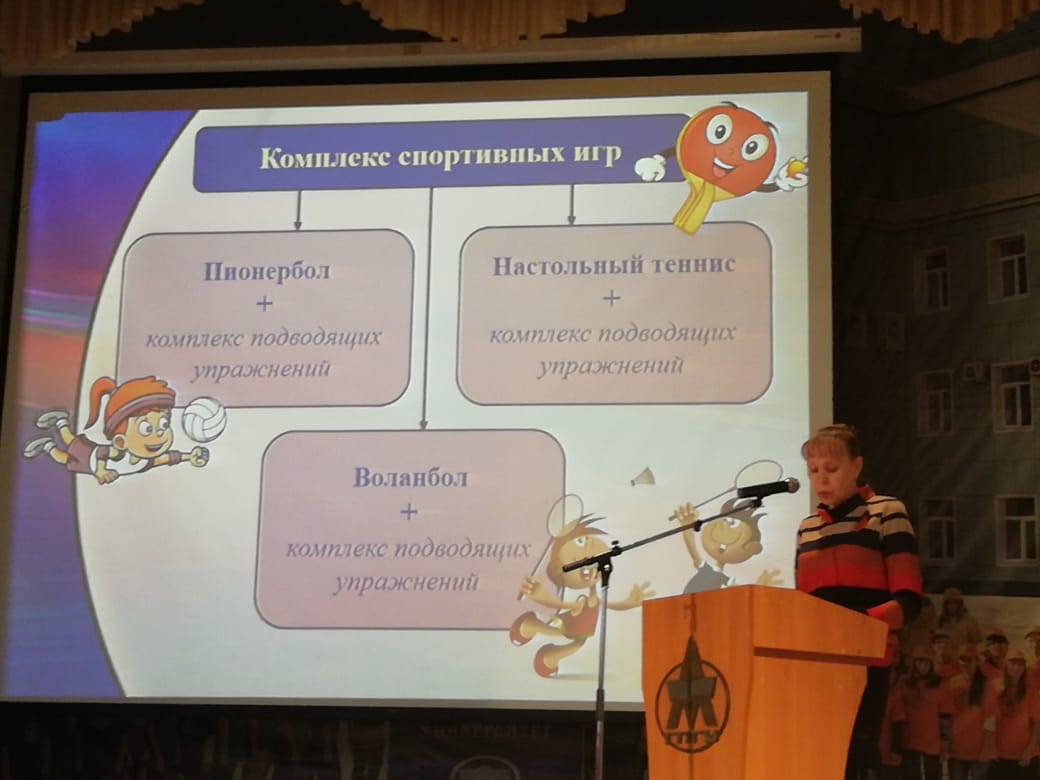 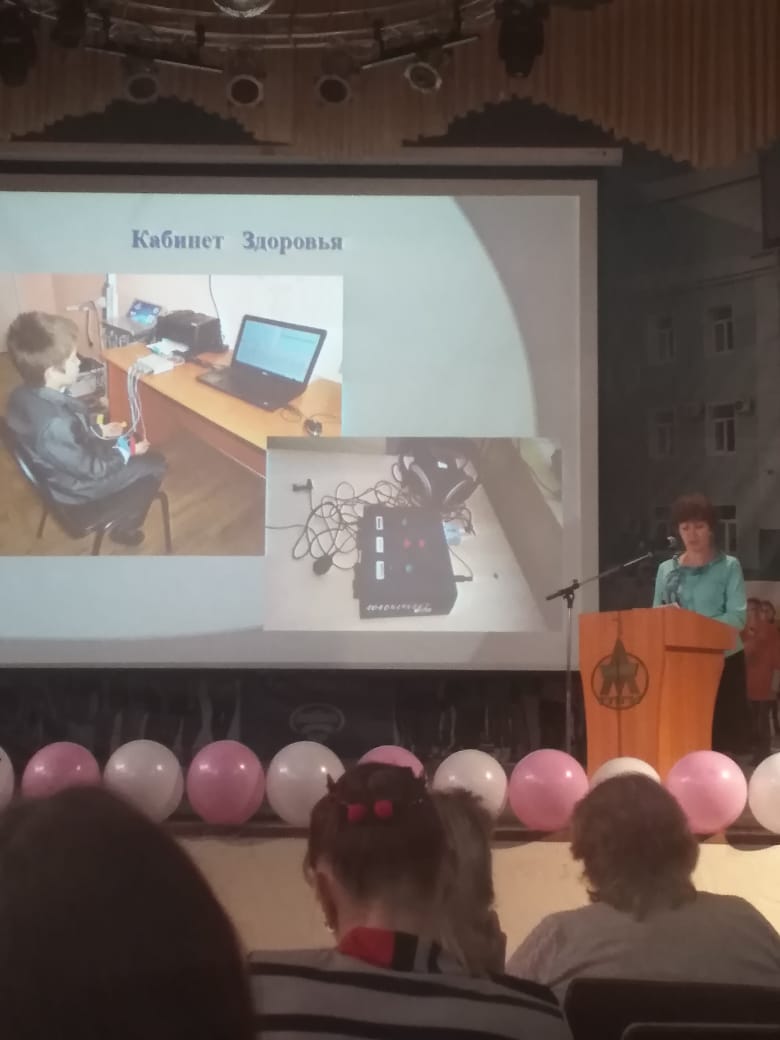 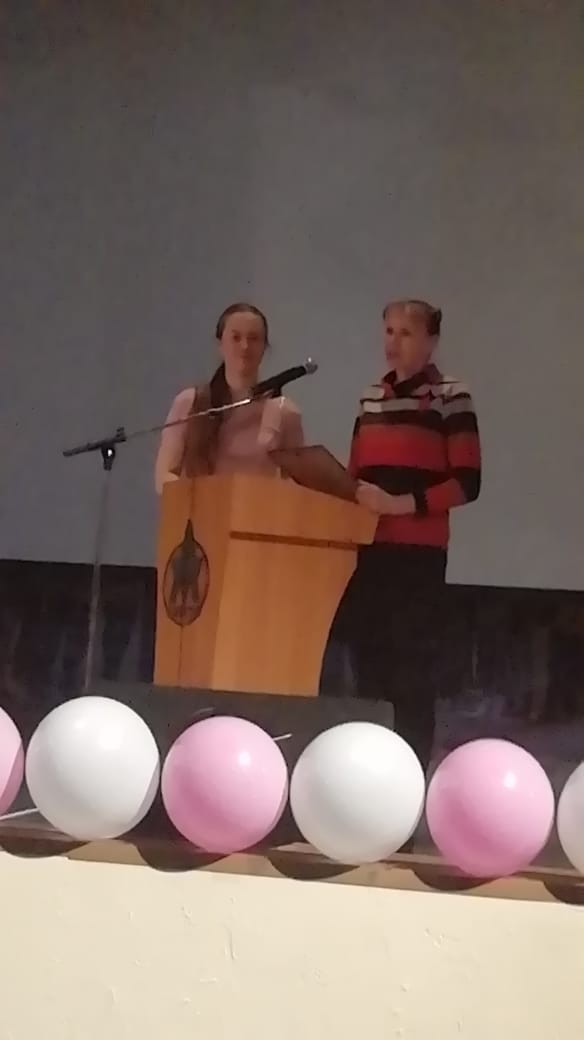 